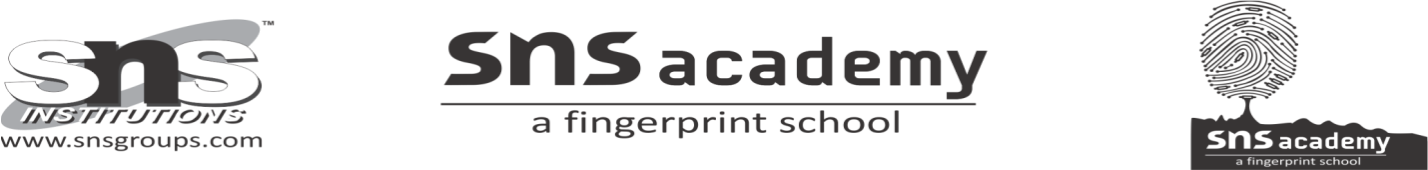 Grade -10                      ACTIVE & PASSIVE                                                             Worksheet - 4II.Complete the following paragraph using the Passive Voice form of the verbs in brackets  to fill in the blanksYesterday the visitors (a)____________(search) thoroughly at the international border.  Their passports and visas (b)______(examine) closely before they (c)____________(allow) to cross the border. This job (d)_________ (complete) in half an hour or so. Everyone (e)___________(surprise) at a queer fact that they had (f)__________(detain) for hours prior to it.Yesterday, the city (a)____________(hit) by a thunderstorm . Many trees(b)________________(uproot) and streets at several places____________________(flood)resulting in traffic jams.Last Monday , Annual Function (a)________(celebrate)  in our school.        Shri Abdul Kalam (b)_______________(invite) as the Chief Guest.  The prizes (c)_________ (given away) for the best performances of the year.  The Chief Guest appreciated the arrangements of the event and the discipline among the students.